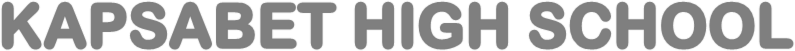 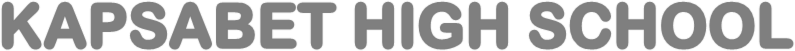                  BUSINESS STUDIES- PAPER 2565/2                    MARKING SCHEME                               BUSINESS STUDIES                                                     a)                                Factors that influence entrepreneural practicesGovernment policy. Some government policies may be favourable to the operations while others are unfavourable. Favourable government policies e.g. decrease in taxes may encourage entrepreneurial practices while unfavourable government policies discourage entrepreneurial activities.Level of infrastructure. Infrastructure refers to the basic systems and services that are necessary for efficient operation of businesses. Infrastructure may include transport network, water systems, electricity, communication etc. Availability of good infrastructure in an area encourages entrepreneurial practices while poor infrastructure discourages entrepreneurial practices. Levels of education and skills. Relevant knowledge and skills are essential for business success. Knowledge and skills on business can be acquired through education, training and experience. An entrepreneur who has appropriate knowledge and skills is likely to succeed in business than the one without appropriate skills and knowledge.Availability of markets. Availability of market determines the profitability of the business. Availability market encourages entrepreneurial activities whereas Inavailability of market discourages entrepreneurship.Availability of resources. For a business to start and run efficiently, resources are required. These resources may include; capital, labour, technology, finances etc. Availability of adequate resources enables the business produce high quality goods and services that will encourage more customers. Availability of adequate resources will therefore encourage entrepreneurial practices while lack of adequate resources discourages entrepreneurial practices.Culture. Culture refers to the norms, values and beliefs of a given community. Culture influences the kind of goods and services that people consume thereby determining the type of businesses to be established in a given area. E.g. Muslims don’t eat pork, therefore a business selling pork will not be suitable in an area with many Muslims. Level of competition. Competition is an attempt by businesses to out-do each other in their efforts to attract and retain available customers. A business will therefore do well where there is minimal competition hence lack of competition encourages entrepreneurship than presence of competitionPolitical stability. Political stability gives a conducive environment for businesses to operate hence encouraging entrepreneurial activities. On the other hand, political instability increases the level of insecurity in a given area hence discouraging entrepreneurial activities.Natural factors. Natural factors such as rainfall, temperatures, earthquakes, pests, wind, drought etc. may influence the type of businesses that are carried out in a certain area. E.g. finishing is only possible in places with water bodies.b) Monetary policies of controlling inflationSelling of government securities in an open market operation (O.M.O). the selling of securities such as Bonds and Treasury bills mops money from the economy, reducing the amount of money being held by individualsIncreasing the commercial banks cash/liquidity ratio. This reduces their ability to lend and release more money into the economy, reducing their customer’s purchasing power.Increase rate of interest of lending to the commercial banks. This forces them to increase the rate at which they are lending to their customers, to reduce the number of customers borrowing money, reducing the amount of money being added to the economy.Increasing the compulsory deposits by the commercial banks with the central banks. This reduces their lending power to their customers, which makes their customers to receive only little amount from them, reducing the amount of money in the economyPutting in place the selective credit control measures. The central bank may instruct the commercial bank to only lend money to a given sector of the economy which needs it most, to reduce the amount of money reaching the economyDirectives from the central banks to the commercial banks to increase their interest on the money being borrowed, to reduce their lending ratesRequest by the central bank to the commercial banks (the moral persuasion) to exercise control on their lending rates to help them curb inflation.a) Three Column cash book                                             SUNLIGHT ENTERPRISE                                             THREE COLUMN CASH BOOK                                            FOR THE MONTH OF JAN 2018½ x 20  =  10 marksN/B  Award marks only if the details column is correctb) Differences between Commercial banks and Non-bank financial institutionsa) Price determination in a free market                                Price             D                                            S                                                                         Excess                                                                        Supply                                                                                                                                Pe                                                                                                                                                                                                                                                                                                                           Excess                                                                                                                                                                                                                              Demand                                                                 S                                               D	                                                                             Qe                                                     Quantity                                                                                  The price of a commodity is determined by the interaction of demand and supply curves.  The resulting price is referred to as the equilibrium price and represents an agreement between sellers and consumers of the good.  In equilibrium, the quantity of goods supplied equals the quantity demanded.At any price below Pe, there will be excess demand, consumers will be forced to pay higher price in order to attract more supply therefore setting the price back to equilibrium.  Similarly if a price is set above Pe, there would be excess supply sellers would be willing to lower their prices in order to clear their stock. The end result is a reduction in price back to the equilibrium point.Award 6 marks for well drawn curves and 4 marks for the explanationb) Trends in forms of business units Amalgamation- This is where two or more business organisation combine and form one new business.  The merging companies ceases to existPrivatisation - This is where the government sells their shares to the public. It is the changing of state owned corporations into public limited companiesHolding companies - This is where a company acquires 51% or more shares in one or more other companies.Franchising – This is where one company grants another the rights to manufacture, distribute or provide its branded products using the name of the business that has granted the right.Check off system - This is a system where members contribution to Saccos are deducted at source.Performance contract. These are contracts signed by employees in state corporations where they commit perform to set standards.Cartels - A cartel is a group of related companies that agree to work together in order to control output, price and markets of their products. Absorption ( take over)This is where a business buys all assets of another business Burial benevolent funds (BBF).This is a system mostly in SACCOs which is aimed at assisting their members financially during burialsFront office savings account (FOSA).This is a service which used in SACCOs to enable their members conveniently deposit and withdraw.a)  Factors to consider when choosing an appropriate method of product promotionCost of the method of promotion methodA more affordable method of sales promotion should be chosen.Nature of the productSome products because of their nature require to be promoted by specific methods only. For example a product requiring demonstration is best promoted through personal selling. Therefore the firm should chose a method of product promotion that suits its productsTarget groupThe promoter should a method of promotion that reaches his/her target group so as to reduce wastage.Objectives of the promoting firmSometimes, firms undertake product promotion in order to achieve certain objectives. For instance, if the objective is to correct the bad image of the firm, public relations should be preferred. A firm should therefore choose a method of sales promotion that will help meet the objectives of the firm.Methods used by the competing firmFirms should choose methods of promotion that enables them compete favourably with their competitors that is the firm should use a different method of promotion from the one the competitor is usingGovernment policy A firm should use only those methods that are allowed by the law of the landGeographical regionSome products may require countrywide coverage while others will require regional coverage. The firm should therefore choose a method that will cover the geographical area intendedAvailability of the promotion methodSome methods of product promotion are easily available than others. A firm should therefore choose a method that is easily available                b)  Characteristics of economic resourcesThey are scarce in supply – economic resources are limited in supply.  This means that resources are less in supply than what is required by human beings.Have money 	value – economic resources have value at which they can change ownership.Can be combined – Economic resources can be combined to produce other goods and services.Can change ownership - The ownership of economic resources can be shifted from one person to another through trade.Economic resources have utility - This resources have the ability of satisfying human wants.Have alternative uses - Economic resources can be put into different uses.  Individual have to choose the most appropriate use for resources.Can be complimentary- different economic resources may be consumed together.Economic resources are unevenly distributed.  Different places are endowed with different quantities of economic resources.5 a)                                           CHELULE TRADERSPROFIT & LOSS ACCOUNTFOR THE PERIOD ENDED 31/12/2019DR                                                                                                                      CRCHELULE TRADERSBALANCE SHEETAS AT 31/12/2019b)  Principles of public expenditureprinciple of maximum social benefit. Any expenditure by the county should ensure that majority of the population will benefit out of any spending in development projects.Sanctions. The principle requires approval of any expenditure by the relevant authority e.g county assembly approvals.Proper financial management .County funds should be well managed.  This should be facilitated by proper financial recording.Economy. Any expenditure by the country government should minimize wastage at all costs.Flexibility /elasticity-The policy on public expenditure should be flexible enough to meet prevailing economic situations i.e. it should be possible to increase or decrease the expenditure on projects depending on the prevailing circumstances e.g. during drought, it should be possible to spend on famine relief.Productivity-The biggest proportion of public expenditure should be spent on development projects and less on non-development projects.Equity-Government expenditure should be distributed equitably to all sectors of the economy in order to reduce income and wealth inequalities.Surplus-Surplus revenue collected should be saved for emergencies or for when collection of revenue is below projections.a) Features of perfectly competitive product marketThere is wider knowledge about the market. Consumers in a perfectly competitive product market have adequate knowledge about price, quality and other market conditions. This therefore enables them to make a rational decision on the product to buyThe products are homogenous. This implies that the units produced are similar and therefore buyers have no preference between different units.There is no transport cost. This ensures that products are charged the same price irrespective of the regional difference.Large number of buyers and sellers. This widens consumer’s choice on where to buy his/her product.  It also ensures that no player in this market structure can influence the market.Free entry and exit of firms into the market. This ensures that all firms are given equal opportunities to tradeNo excess supply or demand. This promotes price stability. Therefore the buyers can budget his expenditure.Students to be awarded 2 marks only if he/she gives the significance of the feature otherwise award only 1 mark for starting the featureb) Reasons for protectionismProtection of local infant industries. Trade restriction protects local infant industries from unfair competition from established foreign industries which are able to sell goods at a cheaper price hence controlling the marketPromote self-reliance. Through trade restriction, local producers may be encouraged to increase their productivity in order to ensure a constant supply of goods and services so as to avoid over-reliance on imports which may not be available during times of emergenciesProtection of strategic industries. Strategic industries are the very important industries to the country such as those providing security. The country needs to protect these industries to ensure they don’t over depend on foreigners. To do this, the government has to restrict foreign tradeExpansion of market for local products. Discouraging imports increases demand for local products.Discourage dumping. Dumping refers to a situation where a country disposes its products cheaply in another country. Dumping brings about unfair competition to local industries hence has to be discouraged.Creation of employment. Discouraging imports encourages local industries to emerge in order to produce goods that could have been imported. These industries will contribute to employment creation.Preservation of the balance of trade. Discouraging imports ensures the balance of trade is always favourable.Protection of cultural and social values. Trade restriction controls the adoption of harmful cultures from foreign countries through interaction during trade activities.                                                                                                                                      ENDDateDetailsFDiscount allowedCashBankDateDetailsFDiscount receivedCashbank2018Jan 13121424th 30Bal. b/dSalesAdditionalInvestmentObura Leeroycashc7501200195095000142501092501250009002500028800942502828502018Jan 121723rd25 27th 283030PurchasesJamesKamau SalariesStationeryLeeroyBankBal. c/dc10015001600195002960094250150001092503900135003600028800199830282050             Commercial banks       Non-bank financial institutionProvide finance that is not restricted to any sectorProvide finance for a specific sectorMay provide foreign exchange servicesDo not provide foreign exchange servicesProvide short term and medium term financeMainly provide medium term and long term financesprovide all types of accounts i.e current, savings and fixed deposit accountMainly offer savings and fixed accounts onlyThey are under direct control of the central bankNBFI are not under direct control of the central bankMay offer overdraft facilities  as they operate current accountDo not offer overdraft facilities since they do not operate current savings accountProvides facilities of safe keeping of valuable itemsDo not provide facilities for safe keeping of valuableProvide finance mainly for working capitalProvide finance mainly for capital development                                                 KshSalaries                                95,000Transport                              16,000Commission allowed              8,000Insurance                               92,000Power & lightning                   2,500Advertising                             4,500Discount allowed                       500Net profit c/d                        190,700                                             402,000    ½ x 14  = 07 marks                                       KshCommission received     2,800Rent income                    72,000Gross profit                    326,000Discount received             1,200                                              402,000Assets                      Sh.               Sh Fixed assets  Machinery            800,000Furniture               150,00         950,000Current assetsStock                     15,000Debtors                  35,000   Bank                      89,700  Cash in hand         74,000          213,700                                                1,163,700 ½ x 10   =  05 marks        Capital + liabilities   Sh            ShCapital                      626,000Add profit               190,7000    826,700Long term liabilitiesN.I.C Bank loan                        320,000Current liabilitiesCreditors                                    17,000                                             1,163,7000